Skrivið navnið á stjórnarráðnum her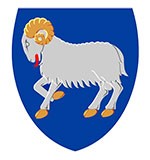 Uppskot tilLøgtingslóg um broyting í løgtingslóg um ....(Frágreiðandi heiti)§ 1Í løgtingslóg nr.  ... frá .... um ..., verða gjørdar hesar broytingar:Broytingartekstur. Skrivið her. Teksturin fer av sær sjálvum yvir í næstu spaltu. Teksturin fer av sær sjálvum yvir í næstu spaltu.Broytingartekstur. Skrivið her. Teksturin fer av sær sjálvum yvir í næstu spaltu.Broytingartekstur. Skrivið her. Skrivið her. Skrivið her. Skrivið her.§ 2Henda løgtingslóg kemur í gildi dagin eftir, at hon er kunngjørd.Kapittul 1. Almennar viðmerkingar1.1. Orsakir til uppskotiðÍ almennu viðmerkingunum verður fyrst greitt frá, hví lógaruppskotið er gjørt.(Sí nr. 1.2.1.2. í rundskrivinum um lógarsmíð).1.2. Galdandi lóggávaGreitt verður frá galdandi lóggávu. Upplýst verður, um atfinningar hava verið ella kunnu verða gjørdar ímóti galdandi lóggávu.(Sí nr. 1.2.1.3. í rundskrivinum um lógarsmíð).1.3. Endamálið við uppskotinumGreitt verður nágreiniliga frá endamálinum við uppskotinum.(Sí nr. 1.2.1.4. í rundskrivinum um lógarsmíð).1.4. Samandráttur av nýskipanini við uppskotinumEin stuttur samandráttur verður gjørdur av nýskipanini, sum uppskotið hevur við sær. Hvat verður broytt við uppskotinum? Hvørjir fyrimunir og vansar, metir landsstýrismaðurin, eru við uppskotinum?(Sí nr. 1.2.1.5. í rundskrivinum um lógarsmíð).1.5. Ummæli og ummælisskjalUpplýst verður, hvørjir myndugleikar, almennir stovnar, privatir felagsskapir, áhugafeløg og onnur hava havt uppskotið til ummælis. Greitt verður í stuttum frá, hvørjar viðmerkingar ummælispartarnir hava gjørt. Greitt verður eisini frá, hvørja støðu landsstýrismaðurin og stjórnarráðið hava til hesar viðmerkingar. Hetta ger, at møguligar avleiðingar av lógaruppskotinum verða umhugsaðar og lýstar betur.Eitt ummælisskjal eigur eisini at verða gjørt. Ummælisskjalið er ein stuttur samandráttur av innkomnu ummælunum saman við viðmerkingum hjá landsstýrismanninum til hesi. Serliga til uppskot, har nógv ummæli eru innkomin, er ummælisskjal eitt hent amboð, sum gevur greitt yvirlit yvir tey ummælini, sum eru komin inn. Ummælini verða løgd við sum fylgiskjal til lógaruppskotið. Hvørt ummæli skal í skjal fyri seg, og skjalið skal vera í PDF-sniði.(Sí nr. 1.2.1.6. í rundskrivinum um lógarsmíð).Kapittul 2. Avleiðingarnar av uppskotinum2.1. Fíggjarligar avleiðingar fyri land og kommunurHvørjar útreiðslur eru av lógaruppskotinum, og hvussu er ætlanin at fíggja útreiðslurnar av lógini:1)	Á komandi fíggjarlóg,2)	við eykajáttanarlóg, ella3)	á annan hátt.Er lógaruppskotið partur av broytingum í einum samlaðum lógarverki, eigur tað eisini at verða upplýst, hvørjar tær samlaðu fíggjarligu avleiðingarnar av hesum eru. Tað skal eisini verða tilskilað, um ongar fíggjarligar avleiðingar eru av lógaruppskotinum.(Sí nr. 1.2.2.1. í rundskrivinum um lógarsmíð).2.2. Umsitingarligar avleiðingar fyri land og kommunurHvørjar umsitingarligar avleiðingar eru fyri land og kommunur? Upplýsast skal t.d., um neyðugt verður at seta á stovn ella víðka umsitingarligar eindir og um metta kostnaðin av hesum. Upplýst verður eisini, um uppskotið leggur størri byrður á verandi umsiting, ella um uppskotið hevur við sær sparingar ella minkingar av umsitingarligum eindum o.tíl.Hevur lógaruppskotið ongar umsitingarligar avleiðingar fyri land og kommunur, skal tað verða tilskilað.(Sí nr. 1.2.2.2. í rundskrivinum um lógarsmíð).2.3. Avleiðingar fyri vinnunaHevur uppskotið jaligar ella neiligar fíggjarligar ella umsitingarligar avleiðingar fyri vinnuna, skal tað verða tilskilað.Hevur lógaruppskotið ongar fíggjarligar ella umsitingarligar avleiðingar fyri vinnuna, skal tað verða tilskilað.(Sí nr. 1.2.2.3. í rundskrivinum um lógarsmíð).2.4. Avleiðingar fyri umhvørviðMetast skal um avleiðingarnar á umhvørvið í breiðari merking. Hetta merkir, at metingin bæði eigur at fevna um yvirskipað og algongd umhvørvisfyrilit og náttúrufyrilit, sum taka støði í náttúrupolitikkinum, umhvørvispolitikkinum og veðurlagspolitikkinum, umframt ítøkiliga at meta um ávirkanina, tá ið talan er um tilrættisløgd inntriv.Eru árinsmetingar gjørdar, sum kunnu setast í samband við lógaruppskotið, eiga tær at verða endurgivnar ella lagdar við sum fylgiskjal. Verður mett, at lógaruppskotið hevur positivar ella ongar avleiðingar fyri umhvørvið, skal tað eisini verða tilskilað.(Sí nr. 1.2.2.4. í rundskrivinum um lógarsmíð).2.5. Avleiðingar fyri serstøk øki í landinumHer verður serliga hugsað um, hvørt lógaruppskotið fær fíggjarligar, umsitingarligar, umhvørvisligar ella sosialar avleiðingar fyri eitt ávíst øki í landinum. Verður t.d. stovnur fluttur, skal verða grundgivið fyri, hví avgjørt er at skipa økið umsitingarliga á einum ávísum stað. At ein almennur stovnur ella tænasta verður flutt úr einum øki til annað øki, kann hava sosialar avleiðingar við sær fyri tey fólk, sum búgva í hesum økjum.Hevur lógaruppskotið ikki serligar fíggjarligar, umsitingarligar, umhvørvisligar ella sosialar avleiðingar fyri serstøk øki í landinum, skal tað verða tilskilað.(Sí nr. 1.2.2.5. í rundskrivinum um lógarsmíð).2.6. Avleiðingar fyri ávísar samfelagsbólkar ella felagsskapirHevur lógaruppskotið avleiðingar fyri ávísar samfelagsbólkar ella felagsskapir t.d. sosialar avleiðingar ella aðrar avleiðingar? Her verður serliga hugsað um, hvørt almennur stovnur ella tænasta verður uppraðfest ella niðurraðfest, sum rakar ávísar samfelagsbólkar ella felagsskapir.Hevur lógaruppskotið ikki avleiðingar fyri ávísar samfelagsbólkar ella felagsskapir, skal tað verða tilskilað.(Sí nr. 1.2.2.6. í rundskrivinum um lógarsmíð).2.7. Millumtjóðasáttmálar á økinumTað eigur at verða upplýst, um tað eru millumtjóðasáttmálar á økinum, ið lógaruppskotið fevnir um, og sum Føroyar hava skyldu at fylgja. Her verður serliga hugsað um sáttmálar á fakøkjunum hjá stjórnarráðunum. T.d. skattaavtalur, sáttmálar á sosiala økinum, útbúgvingarøkinum, umhvørvisøkinum, fiskivinnuøkinum, vinnuøkinum o.s.fr.Greitt skal verða frá, um bindingar til millumtjóðasáttmála gera, at uppskotið fær fíggjarligar, umsitingarligar, umhvørvisligar ella aðrar avleiðingar fyri landsmyndugleikar, kommunumyndugleikar, ávís øki í landinum, ávísar samfelagsbólkar ella vinnuna. Hóast millumtjóðasáttmálar ikki eru á økinum, ella um uppskotið, hóast tílíkir sáttmálar eru, ikki fær fíggjarligar, umsitingarligar, umhvørvisligar ella aðrar avleiðingar, skal tað verða tilskilað.(Sí nr. 1.2.2.7. í rundskrivinum um lógarsmíð).2.8. Tvørgangandi millumtjóðasáttmálarTað eigur at verða upplýst, hvussu uppskotið samsvarar við tvørgangandi millumtjóðasáttmálar, sum eru viðkomandi fyri lógaruppskotið, og hvussu og í hvønn mun Føroyar við lógaruppskotinum halda og menna krøvini, sum eru ásett í millumtjóðasáttmála.Í lógaruppskotinum skal lýsast, hvussu lógaruppskotið sampakkar við hesar tvørgangandi sáttmálarnar:1)	HoyvíkssáttmálinSáttmálin varð settur í gildi í Føroyum við Løgtingslóg nr. 66 frá 18. mai 2006 um at seta í gildi Hoyvíkssáttmálan Sáttmáli millum stjórn Íslands, øðrumegin, og stjórn Danmarkar og Føroya landsstýri, hinumegin. Sáttmálin hevur virkað frá 31. august 2005. Løgtingið viðgjørdi sáttmálan í løgtingsmáli nr. 15/2005, og tann 2. mai 2006 varð løgtingslógin endaliga samtykt av Løgtinginum.Sáttmálin skipar Føroyar og Ísland sum eitt búskaparøki, har tað innan fyri innihaldsvídd sáttmálans er bannað at gera mismun vegna tjóðskap, virkisstað ella vegna vøruuppruna. 2)	Evropeiski mannarættindasáttmálan, EMRSSáttmálin varð settur í gildi fyri Føroyar sum lóg tann 1. mai 2000 við Anordning nr. 136 af 25. februar 2000 om ikrafttræden for Færøerne af lov om den europæiske menneskerettighedskonvention. Løgtingið viðgjørdi sáttmálan í løgtingsmáli nr. 12/1994: Uppskot til samtyktar um Ígildissetan fyri Føroyar av lóg um Tann Evropæiska Mannarættindasáttmálan. Uppskot varð samtykt við 29–0 atkvøðum. Við løgtingsmáli nr. 92/1995: Uppskot til ríkislógartilmæli um Broyting í lóg um tann europeiskan mannarættindasáttmálan varð samtykt, at protokollirnar 9–11 eisini skuldu setast í gildi fyri Føroyar. Evropeiski Mannarættindasáttmálin sum samtyktur við løgtingsmál nr. 12/1994 og broytingarnar sum samtyktar við løgtingsmáli nr. 92/1995 komu tó ikki í gildi fyri Føroyar fyrr enn tann 1. mai 2000.Evropeiski Mannarættindasáttmálin hevur til endamáls at verja borgarar í teimum evropeisku londunum ímóti mannarættindabrotum. Sáttmálin varð samtyktur í Evroparáðnum í 1950 við íblástri frá heimsyvirlýsingini hjá ST.Ein røð av ískoytisprotokollum er løgd aftur at sáttmálanum gjøgnum árini. Í Føroyum er í gildi høvuðssáttmálin frá 4. november 1950 sum broyttur við protokoll nr. 3, 5, 8, 10 og 11 og ískoytisprotokollirnar nr. 1, 4, 6 og 7.3)	Sáttmáli Sameindu Tjóða um rættindi hjá einstaklingum, ið bera brekSáttmálin er ikki settur í gildi í Føroyum sum lóg, men sum altjóða sáttmáli. Løgtingið viðgjørdi sáttmálan í løgtingsmáli nr. 162/2008 og nr. 163/2008, og tann 13. mai 2009 varð sáttmálin góðkendur av Løgtinginum. Sáttmálin fekk gildi fyri Danmark og harvið eisini fyri Føroyar tann 23. august 2009.Sáttmálin áleggur limalondunum at menna og fremja politikk, lógir og fyrisitingarlig mál, ið skulu tryggja rættindi hjá fólki, ið bera brek.Sáttmálin er kunngjørdur við Bekendtgørelse nr. 20 af 15. november 2017 af FN-konvention af 13. december 2006 om rettigheder for personer med handicap.Danska Institut for menneskerettigheder hevur gjørt eina leiðbeining um sáttmálan: www.menneskeret.dk(Sí nr. 1.2.2.8. í rundskrivinum um lógarsmíð).2.9. MarkaforðingarTað eigur at verða upplýst, um kendar markaforðingar eru á økinum. Greitt verður frá, um uppskotið møguliga kann elva til markaforðingar.Markaforðingar eru lógir, almennar reglur og siðvenjur, ið tarna flytføri hjá tí einstaka ella møguleikanum hjá fyritøkum at virka um landamørk í Norðurlondum.Eitt dømi um markaforðing er, tá ið eitt fólk arbeiðir í einum landi, men býr í einum øðrum landi, og at hetta elvir til trupulleikar. Vanligt er, at fólk rinda skatt í arbeiðslandinum og eisini eru sosialt tryggjað har. Eru skipanirnar í londunum ikki samskipaðar og taka atlit at hesum viðurskiftunum, kunnu krøv verða í lóggávu, sum gera, at viðkomandi verður noyddur at rinda til sosiala trygd í tveimum londum. Markaforðingar koma vanliga av, at lóggávan í londunum kring okkum ikki er samskipað. Tí eigur at vera kannað, um kendar markaforðingar eru á økinum í markaforðingardátugrunninum hjá Norden.org.Tað ber eisini til at seta seg í samband við skrivstovuna hjá Halló Norðurlond í Føroyum og kanna, um skrivstovan hevur vitan um markaforðingar á økinum.Markaforðingar eru serliga á arbeiðsmarknaðarøkinum og útbúgvingarøkjunum og á sosiala økinum. Tí eiga markaforðingar at fáa serligan ans, tá ið lógaruppskot verður gjørt á hesum økjum.Tað eigur eisini at verða upplýst, um uppskotið kann hava við sær markaforðingar og tarna flytføri hjá tí einstaka borgaranum ella ávirka umstøðurnar hjá fyritøkum at virka um landamørk millum Føroyar, Danmark og Grønland.(Sí nr. 1.2.2.9. í rundskrivinum um lógarsmíð).2.10. Revsing, fyrisitingarligar sektir, pantiheimildir ella onnur størri inntrivHevur lógaruppskotið ásetingar um revsing, fyrisitingarligar sektir ella pantiheimildir, ella ger lógaruppskotið onnur størri inntriv í rættindi hjá fólki, eigur at verða grundgivið fyri, hví hildið verður, at inntrivið er neyðugt. Meting skal verða gjørd, um inntrivið stendur mát við lógarbrotið og við endamálið í lógini.Verður revsiheimild ásett í løgtingslóg, ið heimilar revsiásetingar í kunngerð, skal sjálv revsiramman standa í løgtingslógini. Somuleiðis skal standa í løgtingslógini, at brot á ásetingar givnar við heimild í hesi løgtingslóg kunnu revsast.(Sí nr. 1.2.2.10. í rundskrivinum um lógarsmíð).2.11. Skattir og avgjøldSkattir og avgjøld kunnu einans verða áløgd, broytt ella avtikin við løgtingslóg sambært § 41, stk. 1 í løgtingslóg um stýrisskipan Føroya.Eingin beinleiðis ella óbeinleiðis skattur kann verða álagdur við afturvirkandi virknaði aftur um framløgudagin í Løgtinginum sambært § 41, stk. 2 í løgtingslóg um stýriskipan Føroya.Skattir og avgjøld kunnu sostatt ikki verða ásett í kunngerð. Eru ásetingar um skatt ella avgjøld í lógaruppskotinum, eigur at verða greitt frá, hvat endamálið er við skattinum ella avgjaldinum, hví mett verður, at tað er neyðugt at áleggja skattin ella avgjaldið, og hvørjar avleiðingar tað fær.(Sí nr. 1.2.2.11. í rundskrivinum um lógarsmíð).2.12. GjøldGjald til ávíst endamál, so sum nýtslugjald, er ein samsýning fyri eina ítøkiliga tænastu ella veiting. Gjaldið má ikki vera hægri enn útreiðslurnar, sum eru av virkseminum í samband við ta ítøkiligu tænastuna ella veitingina. Er gjaldið hægri enn hetta, er talan um skatt ella avgjald. Er ætlanin, at landsstýrismaðurin skal kunna áseta gjald í kunngerð, skal tað hava heimild í løgtingslógini.Hevur lógaruppskotið ásetingar um gjøld, eigur at verða greitt frá, hvat endamálið er við gjaldinum, og hví tað er neyðugt.(Sí  nr. 1.2.2.12. í rundskrivinum um lógarsmíð).2.13. Áleggur lógaruppskotið likamligum ella løgfrøðiligum persónum skyldur?Leggur lógaruppskotið skyldur á likamligar ella løgfrøðiligar persónar, so sum upplýsingarskyldu, skrásetingarskyldu ella t.d. krøv um loyvi, eigur at verða greitt frá teimum umsitingarligu og fíggjarligu avleiðingunum av tí. Grundgivið eigur at vera fyri, hví hetta inntrivið er neyðugt.(Sí nr. 1.2.2.13. í rundskrivinum um lógarsmíð).2.14. Leggur lógaruppskotið heimildir til landsstýrismannin, ein stovn undir landsstýrinum ella til kommunur?Tá ið heimild verður givin einum landsstýrismanni at áseta nærri reglur, skal bara verða skrivað: “Landsstýrismaðurin ásetir nærri reglur ...”. Skrivast skal ikki: “Landsstýrismaðurin ásetir nærri reglur í kunngerð ...”. Orsøkin er, at tað er ikki altíð, at hesar nærri reglur eiga at verða gjørdar í kunngerð. Í summum førum, tá ið reglurnar ikki venda sær til borgarar ella fyritøkur, eiga slíkar reglur at verða gjørdar í rundskrivi.Tað skal ikki tilskilast, hvør landsstýrismaður skal gera nærri reglur. Tí skal ikki verða skrivað: “Landsstýrismaðurin í fiskivinnumálum ásetir nærri reglur ...”. Orsøkin er, at sambært § 33, stk. 1 í løgtingslóg um stýrisskipan Føroya er tað løgmaður, sum býtir málsøkini millum landsstýrismenninar. Hetta verður gjørt við fráboðan um býti av málsøkjum landsstýrisins millum landsstýrismenninar.Um heimildir skulu leggjast til ymiskar landsstýrismenn í somu løgtingslóg, kann tað vera skilagott at nevna beinleiðis í lógartekstinum, hvør landsstýrismaður ætlanin er skal hava tær ymisku heimildirnar. T.d. landsstýrismaðurin í tryggingarmálum, landsstýrismaðurin í landbúnaðarmálum o.s.fr. Sjálv heimildin skal orðast so greitt og neyvt sum møguligt. Greiðast skal nærri frá teimum heimildum, sum verða latnar. Greitt verður frá vavinum á teimum, og hvussu tær eftir ætlan skulu nýtast. Leggur lógaruppskotið heimildir beinleiðis til ein stovn, eigur tað í viðmerkingunum at vera grundgivið fyri teimum fyrilitum, ið liggja til grund fyri hesum. Hetta eigur einans at verða gjørt í undantaksføri. Vanliga verða heimildir latnar til landsstýrismannin, og hann kann so lata tær víðari til stovn at umsita.Greitt eigur eisini at verða frá, um hetta skerjir møguleikan at kæra avgerðina til hægri fyrisitingarligan myndugleika. Somuleiðis eigur at verða greitt frá, hvørjar heimildir landsstýrismaðurin hevur í mun til tann, sum hevur fingið heimildir sambært lógaruppskotinum.Verða aðrar heimildir latnar til kommunurnar, enn tær heimildir, sum kommunurnar hava sambært kommunustýrislógini, eigur tað í viðmerkingunum at vera grundgivið fyri teimum fyrilitum, ið eru fyri hesum.(Sí nr. 1.2.2.14. í rundskrivinum um lógarsmíð).2.15. Gevur lógaruppskotið almennum myndugleikum atgongd til privata ogn?Gevur lógaruppskotið almennum myndugleikum atgongd til privata ogn uttan rættarúrskurð? Fær t.d. ein myndugleiki heimild at koma á eftirlitsvitjan í privatum heimum ella á virkjum, eigur at verða grundgivið fyri, hví tað er neyðugt. Eisini eigur nágreiniliga at verða greitt frá vavinum av heimildini. Eitt nú hava TAKS, Arbeiðseftirlitið, kommunala tilbúgvingin og landstilbúgvingin slíka heimild.(Sí nr. 1.2.2.15. í rundskrivinum um lógarsmíð).2.16. Hevur lógaruppskotið aðrar avleiðingar?Hevur lógaruppskotið aðrar avleiðingar enn tær, sum eru nevndar omanfyri, kann greiðast frá teimum her. Hetta kann t.d. vera yvirlit ella frágreiðing um, hvørjar fylgibroytingar eru neyðugar at gera í aðrari lóggávu orsakað av lógaruppskotinum.Eisini kann her greiðast frá, um lógaruppskotið hevur avleiðingar viðvíkjandi javnstøðu millum kyn ella aðramáta. Harumframt kann t.d. atlit til kappingarspurningar lýsast her. Eru serlig álit útgivin, kann verða lýst, í hvønn mun lógaruppskotið viðger ella stuðlar undir tilmæltu átøkini.Eisini kann verða upplýst, hvussu lógaruppskotið stuðlar undir tey 17 Heimsmálini hjá ST fyri burðadyggari menning.(Sí nr. 1.2.2.16. í rundskrivinum um lógarsmíð).2.17. Talvan: Yvirlit yvir avleiðingarnar av lógaruppskotinumAftan á frágreiðingina um avleiðingarnar av lógaruppskotinum verða avleiðingarnar í nr. 2.1 til og við 2.8 svaraðar við “ja” ella “nei” í talvuni niðanfyri. Eru ongar avleiðingar, verður svarað “nei”. Eru avleiðingar, eisini smávegis, verður svarað “ja”.Svarast skal bara “ja” ella “nei”. Svarast skal í allar teigar. Klombur (ja) ella (nei) o.tíl. eigur ikki at verða brúkt.(Sí nr. 1.2.2.17. í rundskrivinum um lógarsmíð).Kapittul 3. Serligar viðmerkingar3.1. Viðmerkingar til ta einstøku greininaÍ serligu viðmerkingunum eigur at verða greitt frá innihaldinum í hvørjari einstakari grein. Tað eigur eisini at verða greitt frá ætlanini við greinini, og hvussu hon skal skiljast. Gott er at lýsa innihaldið við dømum. Teksturin í greinini eigur ikki at verða endurgivin. Heldur kann íblástur fáast úr almennu viðmerkingunum. Tað er einki til hindurs fyri at endurgeva úr teimum. Lóggevast kann ikki í viðmerkingunum. Tað merkir, at ansast skal serliga væl eftir, at viðmerkingarnar ikki fara víðari enn teksturin í sjálvari greinini. Er ikki samsvar millum lógina og viðmerkingarnar, vinnur lógin vanliga á viðmerkingunum.Viðmerkingarnar til hvørja einstaka grein eiga at innihalda hesar upplýsingar:1)	Hvørjar broytingar greinin hevur við sær í mun til galdandi rætt, 2)	grundgevingina fyri broytingunum, og 3)	hvørjar avleiðingar broytingarnar fáa.Verður hildið, at eingin viðmerking er neyðug til eina einstaka grein, eigur tað at verða tilskilað.(Sí 1.2.3. í rundskrivinum um lógarsmíð).Til § 1Skrivið her Til § 2Skrivið herNavn á stjórnarráði, dagfesting.Navn á landsstýrismannilandsstýrismaður/ Navn á embætisfólkiYvirlit yvir fylgiskjøl:Fylgiskjal 1: JavnteksturFylgiskjal 2: Fylgiskjal 3:Dagfesting: Skrivið herMál nr.:Skrivið herMálsviðgjørt:Skrivið herUmmælistíð:Skrivið frá/tilEftirkannað:Lógartænastandagfestir Fyri landið ella landsmyndug-leikarFyri kommunalar myndugleikarFyri pláss ella øki í landinumFyri ávísar samfelags-bólkar ella felagsskapirFyri vinnunaFíggjarligar ella búskaparligar avleiðingarUmsitingarligar avleiðingarUmhvørvisligar avleiðingarAvleiðingar í mun til altjóða avtalur og reglurSosialar avleiðingar